 Year 12 English Standard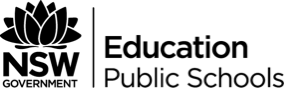 Analysing the Pygmalion myth: image 1Task – Analyse the images on the page, identifying positioning, salience, size, facial expression and body language.Consider how the power relationship changes between Pygmalion and Galatea through the four images.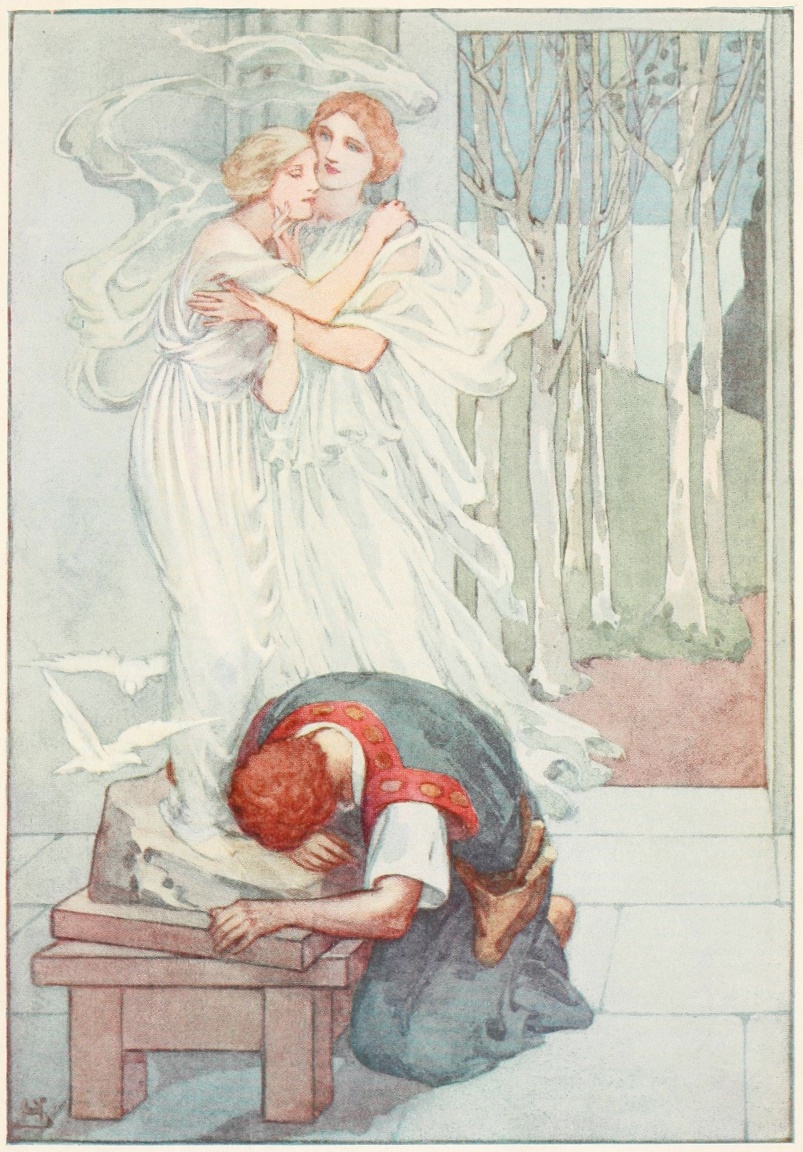 Analysing the Pygmalion myth: image 2Task – Analyse the images on the page, identifying positioning, salience, size, facial expression and body language.Consider how the power relationship changes between Pygmalion and Galatea through the four images.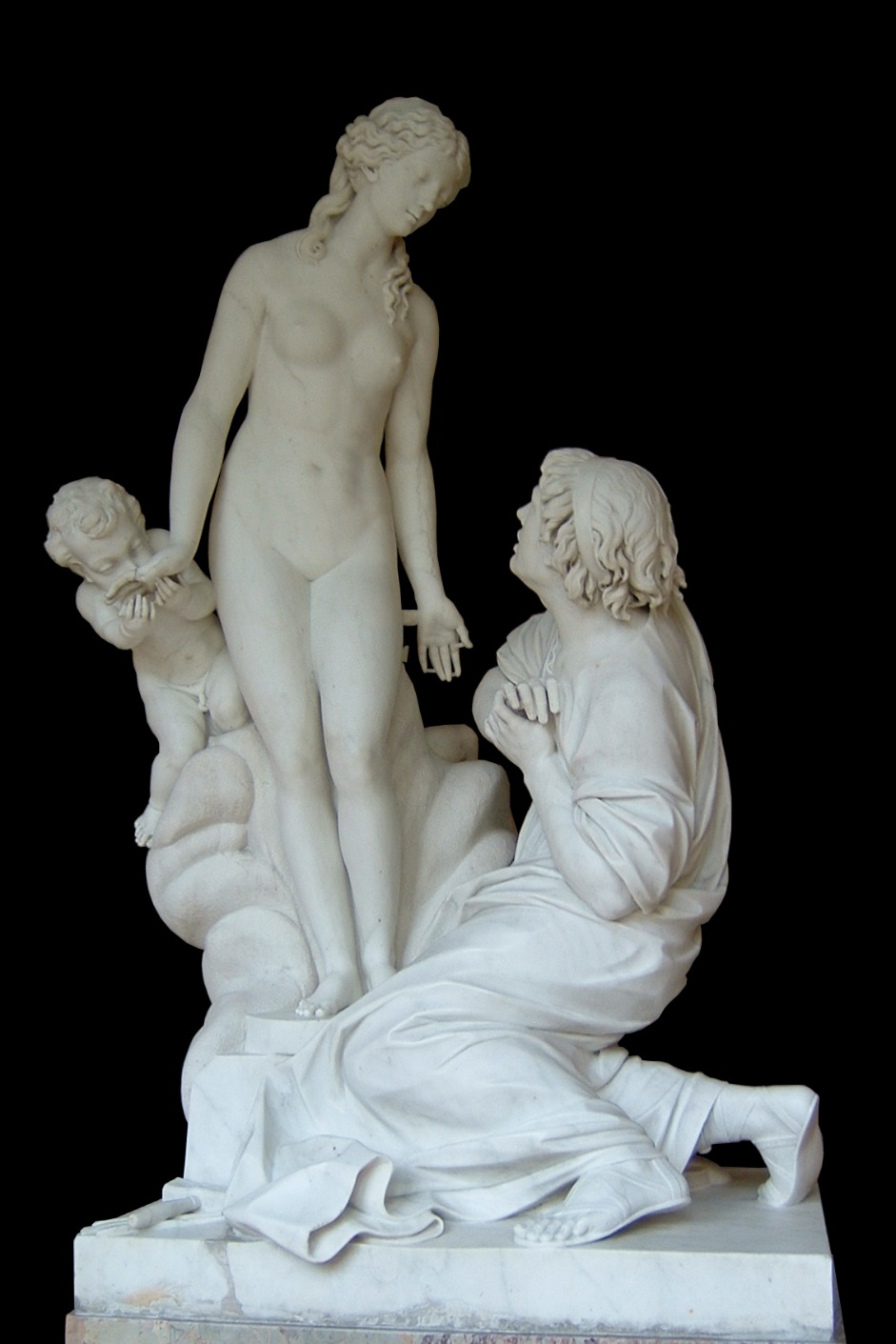 Analysing the Pygmalion myth: image 3Task – Analyse the images on the page, identifying positioning, salience, size, facial expression and body language.Consider how the power relationship changes between Pygmalion and Galatea through the four images.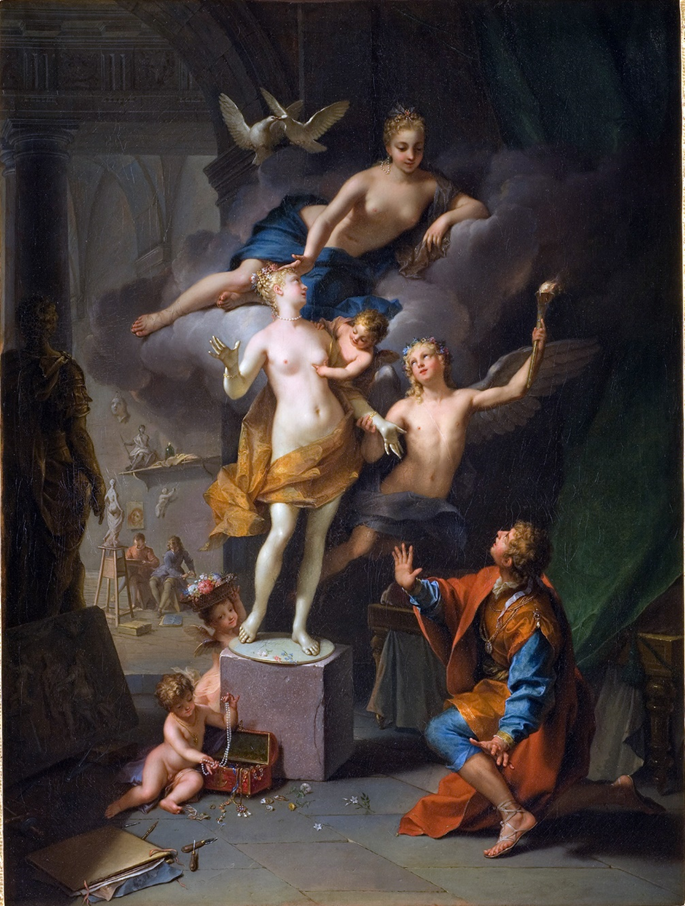 Analysing the Pygmalion myth: image 4Task – Analyse the images on the page, identifying positioning, salience, size, facial expression and body language.Consider how the power relationship changes between Pygmalion and Galatea through the four images.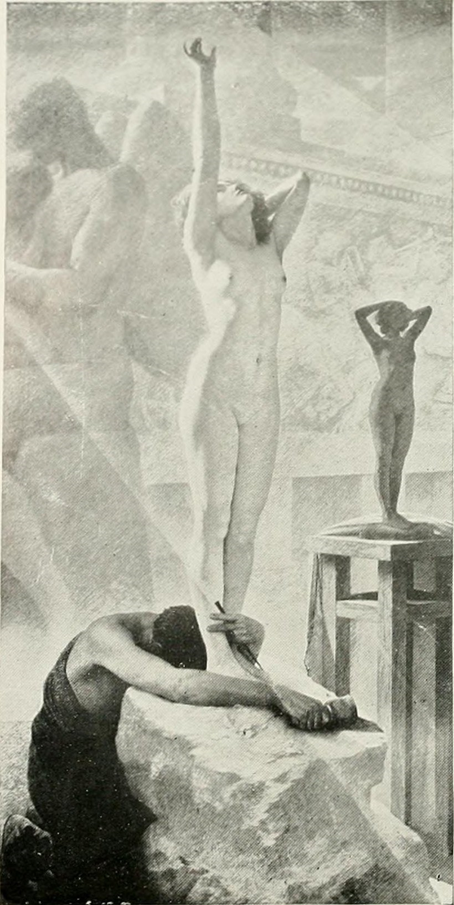 